MÜDÜRLÜK MAKAMINAİzinli/etkinlikte görevli olması sebebiyle yukarıda adı geçen öğretim elemanının sorumlu olduğu derslerin telafisi yukarıda belirtilen tarih ve saatlerde gerçekleştirilecektir.Bilgilerine ve gereğini arz ederim.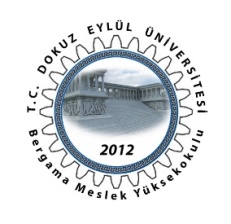 DERS / ETKİNLİK TELAFİ DİLEKÇESİDERS / ETKİNLİK TELAFİ DİLEKÇESİDERS / ETKİNLİK TELAFİ DİLEKÇESİDERS / ETKİNLİK TELAFİ DİLEKÇESİDERS / ETKİNLİK TELAFİ DİLEKÇESİDERS / ETKİNLİK TELAFİ DİLEKÇESİBelge No:Belge No:Yayın Tarihi:Yayın Tarihi:Yayın Tarihi:Güncelleme Tarihi/No:Sayfa: 2021Sayfa: 2021İzinli/etkinlikte görevli olduğum tarihlerde mezuniyet öncesi ve sonrası eğitim görevim bulunmamaktadır.İzinli/etkinlikte görevli olduğum tarihlerde sorumlusu olduğum eğitim etkinlikleri aşağıdaki tabloda belirtilen öğretim üyeleri tarafından yürütülecektir.İzinli/etkinlikte görevli olduğum tarihlerde mezuniyet öncesi ve sonrası eğitim görevim bulunmamaktadır.İzinli/etkinlikte görevli olduğum tarihlerde sorumlusu olduğum eğitim etkinlikleri aşağıdaki tabloda belirtilen öğretim üyeleri tarafından yürütülecektir.İzinli/etkinlikte görevli olduğum tarihlerde mezuniyet öncesi ve sonrası eğitim görevim bulunmamaktadır.İzinli/etkinlikte görevli olduğum tarihlerde sorumlusu olduğum eğitim etkinlikleri aşağıdaki tabloda belirtilen öğretim üyeleri tarafından yürütülecektir.İzinli/etkinlikte görevli olduğum tarihlerde mezuniyet öncesi ve sonrası eğitim görevim bulunmamaktadır.İzinli/etkinlikte görevli olduğum tarihlerde sorumlusu olduğum eğitim etkinlikleri aşağıdaki tabloda belirtilen öğretim üyeleri tarafından yürütülecektir.İzinli/etkinlikte görevli olduğum tarihlerde mezuniyet öncesi ve sonrası eğitim görevim bulunmamaktadır.İzinli/etkinlikte görevli olduğum tarihlerde sorumlusu olduğum eğitim etkinlikleri aşağıdaki tabloda belirtilen öğretim üyeleri tarafından yürütülecektir.İzinli/etkinlikte görevli olduğum tarihlerde mezuniyet öncesi ve sonrası eğitim görevim bulunmamaktadır.İzinli/etkinlikte görevli olduğum tarihlerde sorumlusu olduğum eğitim etkinlikleri aşağıdaki tabloda belirtilen öğretim üyeleri tarafından yürütülecektir.İzinli/etkinlikte görevli olduğum tarihlerde mezuniyet öncesi ve sonrası eğitim görevim bulunmamaktadır.İzinli/etkinlikte görevli olduğum tarihlerde sorumlusu olduğum eğitim etkinlikleri aşağıdaki tabloda belirtilen öğretim üyeleri tarafından yürütülecektir.İzinli/etkinlikte görevli olduğum tarihlerde mezuniyet öncesi ve sonrası eğitim görevim bulunmamaktadır.İzinli/etkinlikte görevli olduğum tarihlerde sorumlusu olduğum eğitim etkinlikleri aşağıdaki tabloda belirtilen öğretim üyeleri tarafından yürütülecektir.NoETKİNLİK /DERS TARİHİETKİNLİK /DERS TARİHİETKİNLİĞİN/DERSİN ADISORUMLULUĞU ÜSTLENEN ÖĞRETİM ÜYESİNİNSORUMLULUĞU ÜSTLENEN ÖĞRETİM ÜYESİNİNSORUMLULUĞU ÜSTLENEN ÖĞRETİM ÜYESİNİNSORUMLULUĞU ÜSTLENEN ÖĞRETİM ÜYESİNİNNoETKİNLİK /DERS TARİHİETKİNLİK /DERS TARİHİETKİNLİĞİN/DERSİN ADIADI SOYADIADI SOYADIADI SOYADIİMZASI İzinli/etkinlikte görevli olduğum tarihlerde sorumlu olduğum eğitim etkinliklerinin telafi tarih ve saatleri aşağıdaki tabloda önerilmiştir. İzinli/etkinlikte görevli olduğum tarihlerde sorumlu olduğum eğitim etkinliklerinin telafi tarih ve saatleri aşağıdaki tabloda önerilmiştir. İzinli/etkinlikte görevli olduğum tarihlerde sorumlu olduğum eğitim etkinliklerinin telafi tarih ve saatleri aşağıdaki tabloda önerilmiştir. İzinli/etkinlikte görevli olduğum tarihlerde sorumlu olduğum eğitim etkinliklerinin telafi tarih ve saatleri aşağıdaki tabloda önerilmiştir. İzinli/etkinlikte görevli olduğum tarihlerde sorumlu olduğum eğitim etkinliklerinin telafi tarih ve saatleri aşağıdaki tabloda önerilmiştir. İzinli/etkinlikte görevli olduğum tarihlerde sorumlu olduğum eğitim etkinliklerinin telafi tarih ve saatleri aşağıdaki tabloda önerilmiştir. İzinli/etkinlikte görevli olduğum tarihlerde sorumlu olduğum eğitim etkinliklerinin telafi tarih ve saatleri aşağıdaki tabloda önerilmiştir.DERS ADI(Teorik, uygulama dersleri vb. eğitim faaliyetleri)PROGRAM ADISINIFTARİHSAATTELAFİTELAFİDERS ADI(Teorik, uygulama dersleri vb. eğitim faaliyetleri)PROGRAM ADISINIFTARİHSAATTARİHİSAATİÖğrenici İşleri Birimi PersonelininMecburi ders yükünü tamamlıyor mu?EvetHayırAdı Soyadı:Mecburi ders yükünü tamamlıyor mu?Tarih:Derslik çakışması var mı?EvetHayırİmza:…………………………..BÖLÜM BAŞKANLIĞINA         .../…./…… - .../…./…… tarihleri arasında izinli/etkinlikte görevli olmam sebebiyle sorumlu olduğum derslerin telafisi yukarıda belirtilmektedir.         Bilgilerini ve gereğini arz ederim.(…/../2021)                                                                                                                                    ADI SOYADI/İMZA               İMZAÜNVANI/ADI SOYADI…………………………….Bölüm Başkanı